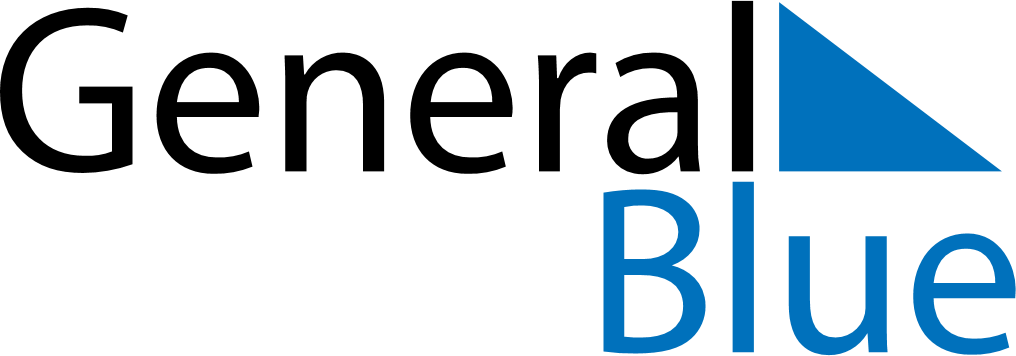 Weekly CalendarOctober 21, 2019 - October 27, 2019Weekly CalendarOctober 21, 2019 - October 27, 2019Weekly CalendarOctober 21, 2019 - October 27, 2019Weekly CalendarOctober 21, 2019 - October 27, 2019Weekly CalendarOctober 21, 2019 - October 27, 2019Weekly CalendarOctober 21, 2019 - October 27, 2019MONDAYOct 21TUESDAYOct 22WEDNESDAYOct 23THURSDAYOct 24FRIDAYOct 25SATURDAYOct 26SUNDAYOct 27